Português, Matemática, história e geografia	Já que nós não podemos passear como gostaríamos, hoje faremos uma viagem à Limeira – SP para conhecer a fábrica Suzano...mas o que é feito neste fábrica? Você descobrirá já já! Clique no link: https://www.youtube.com/watch?v=rFqpki-sScM	Qual é o título do vídeo assistido? _____________________________________________________________________________________________________________________________________________________________________________________________ Qual é o nome do entrevistador?  _____________________________________________________________________________________________________________________________________________________________________________________________ Quantas pessoas foram entrevistadas? Escreva o nome das pessoas entrevistadas e o nome do cargo que ela ocupa na empresa.___________________________________________________________________________________________________________________________________________________________________________________________________________________________________________________________________________________________________________________________A árvore Eucalipto é originária de qual país? _____________________________________________________________________________________________________________________________________________________________________________________________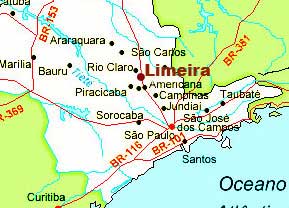 Encontre a cidade onde fica a fábrica Suzano no mapa e circule-a. Com uma árvore são feitas 25.000 folhas de papel sulfite ou papel “cut size” como diz o vídeo. Em cada pacote há 500 folhas, quantos pacotes são feitos com 25.000 folhas? E se em cada pacote houver 100 folhas, quantos pacotes poderão ser feitos com 25.000 folhas? Se você não conseguir fazer o cálculo faça uma estimativa e explique como você pensou. Resposta:____________________________________________________________________________________________________________________________________________________________________________________________________________________________________________________________________________________________________________________Do que é formada a madeira?___________________________________________________________________________________________________________________________________________________________________________________________________________________________________________________________________________________________________________________________Como o papel fica branco?____________________________________________________________________________________________________________________________________________________________________________________________________________________________________________________________ Para que serve a celulose que é vendida em forma de fardos para outras empresas? ____________________________________________________________________________________________________________________________________________________________________________________________________________________________________________________________  Escreva o que você achou mais interessante no vídeo. 	_______________________________________________________________________________________________________________________________________________________________________________________________________________________________________________________________________________________________________________________________________________________________________________________________________________________________________________________________________________________________________________________________________________________________________________________________________________________________________________________________________________________________________________________________________________________________________________________________________________________________________________________________________________________________________________________________________________________________________________________________________________________________________________________________________________________________________________________________________________________________________________________________________________________________________________________________ E por fim tem um vídeo muito legal que mostra como é feito o lápis de cor, o Iberê foi na Faber Castell e mostrou tudinho pra nós, mas essa fábrica fica em São Carlos, no estado de São Paulo. “Boravê”?!https://www.youtube.com/watch?v=IHtzPfNRXhQ